Navn: Arial, boldBrødtekst  Dato, Arial bold
Tid og sted

Brødtekst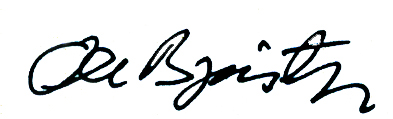 _________________________Ole Bjørstorp, borgmester